Hbvl 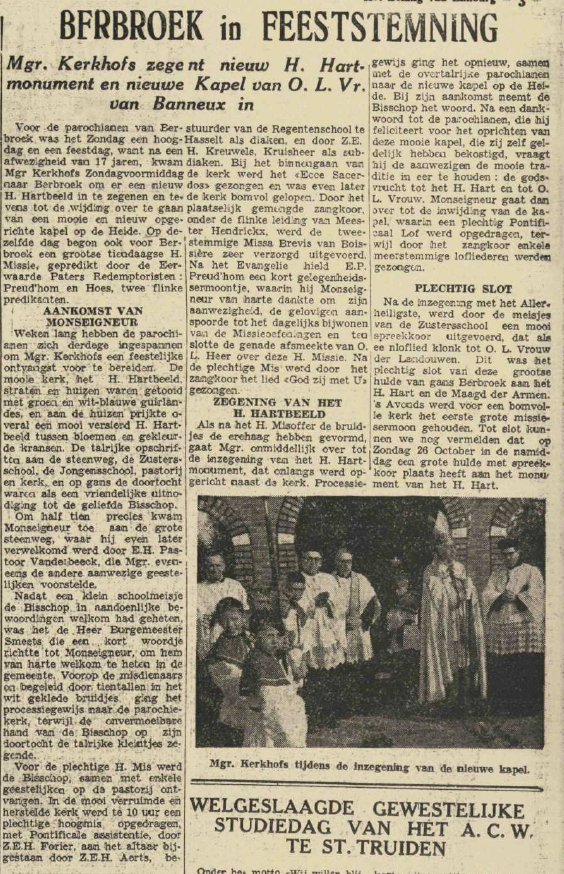 20 okt1952